Lewis & Ellis 2024 Actuarial Internship ProgramAbout the ProgramJoin our summer internship program at Lewis & Ellis, Inc. (L&E) in Plano, Texas. Ideal for students majoring in mathematics, statistics, actuarial science, or related fields, this program offers a deep dive into a single, intensive project.Who We AreL&E is a leading actuarial consulting firm with over 50 actuaries nationwide. We've been providing expert services in life, health, and property & casualty insurance since 1968. With a global reach and a commitment to innovation, we deliver tailored solutions for complex actuarial challenges.What You'll GainHands-on experience in insurance, statistics, and actuarial work.Constructive feedback on your skills.A resume boost for post-graduation jobs.Financial support for your education.RequirementsCurrent or past undergrad or grad student in a related field.Minimum GPA of 2.5 or "Pass" in a Pass/Fail system.U.S. citizen or foreign national residing in the U.S. for at least 3 years.Authorized to work in the U.S.Skills NeededQuick learning and adaptability.Proficiency in spreadsheets.Team-player mindset.Exceptional attention to detail.Strong communication skills.ExpectationsInterns earn an hourly rate between $20-$25. The expected timeline for the internship begins approximately on May 20, 2024. For the first 3-4 weeks, interns will be intensively trained on the project work for the remaining internship period, which is expected to last through the 1st/2nd week of August. Because of the necessity of the training, (a) later start dates will not be possible and (b) evidence of inadequate learning or intern capabilities during the internship will be grounds for dismissal. Local students will work in the Plano, TX office, while others may choose between relocating to the office or working remotely. Interns are responsible for their own housing and transportation.Application StepsSend a concise cover letter, up to a two-page resume, and updated contact information.Complete a 30-minute online capabilities/personality assessment.Online Assessment Link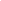 Important DatesApplication Period: October 1, 2023 - February 28, 2024Acceptance Notification: By March 15, 2024Lewis & Ellis is proud to be an equal opportunity employer. All qualified applicants will receive consideration for employment without regard to race, color, sex, sexual orientation, gender identity, religion, national origin, disability, veteran status, age, marital status, pregnancy, genetic information, or other legally protected status.